"Access to urban sewerage system in the Copceac village " List of Works / Sewer networks Rodac street /Note: Offerors will include all Costs expenses including materials and/or equipment, salaries, pay social overheads(L.)List of Works / Sewer networks Popeda street /Date: 10.03.2017Note: Offerors will include all Costs expenses including materials and/or equipment, salaries, pay social overheads(L.) List of Works / Sewage networks on Pirogov street /Note: Offerors will include all Costs expenses including materials and/or equipment, salaries, pay social overheads(L.)"Construction of a new water sources for kindergartens and schools in the village"s. Chirsova GATU List of Works / Drilling well Nr. 1 /Note: Offerors will include all Costs expenses including materials and/or equipment, salary, social payments, overheads(L.)List of Works /S tatia pumping. Probe No.1 /Date: _ _ _ _ _ _ _ _ _Note: Offerors will include all Costs expenses including materials and/or equipment, salary, social payments, overheads(L.)List The quantities of Works / Drilling well No. 2 /Date: _ _ _ _ _ _ _ _ _Note: Offerors will include all Costs expenses including materials and/or equipment, salary, social payments, overheads(L.)List The quantities of Works /S tatia pumping. Probe No. 2 /Date: _ _ _ _ _ _ _ _ _Note: Offerors will include all Costs expenses including materials and/or equipment, salary, social payments, overheads(L.)List The quantities of Works /Water tower " Rozhnov » volume V = 50 m3, H = 15 m /Date: 18.02.17Note: Offerors will include all Costs expenses including materials and/or equipment, salary, social payments, overheads(L.)List The quantities of Works / External distribution networks, water/Date: 1 8 02.17. Note: Offerors will include all Costs expenses including materials and/or equipment, salary, social payments, overheads(L.)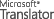 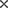 OriginalSapatura mecanica cu excavator de 0,40-0,70 mc, cu motor cu ardere interna si comanda hidraulica, in pământ umiditate naturala, descărcare in depozit teren cat. The value of the offer price: dollar№CRT.Symbol rules and Code resourcesWorks and expenditureU.M.According to data from the project amountThe amount of the estimate, US dollarsThe amount of the estimate, US dollars№CRT.Symbol rules and Code resourcesWorks and expenditureU.M.According to data from the project amountUnit of measureIncl. salaryTotalIncl. salary12345671. Earthworks 1TsC03B1Removal of earth with mechanical excavator 0,40-0,70 m3, internal combustion motor and hydraulic, in Earth's natural moisture, downloading in ground deposit. II 100 m37.502TsA20BManual digging of earth embankments in the dug with excavators/scraper, on completion of the excavation on the profile results, the middle groundM323.003TsA16B1Manual removal of Earth, in limited spaces, in installments of up to 4 m deep, for high-voltage electric cables, ground with natural moisture without reapers < width 1 m, depth 1.5 m < middle ground M382.704TsD05AMechanical compaction of 150-200 kg has specialized in successive layers of 20-30 cm thick, exclusive watering each layer separately, executing it from fillings to Earth non-cohesive 100 m30.205TsC18B1Mechanical removal with Dozer crawler tractor 65-80 HP, including pushing the Earth up to 10 m, in the ground. 2 100 m32.586TsC03F1Removal of earth with Dozer 0,40-0,70 m3 internal combustion motor and hydraulic, in Earth's natural moisture, downloading cat in ground vehicles. 100 m32.587TsI50CCargo transportation distance 3 km t413.008TsC51BDownload Earth works in warehouse, cat.II100 m32.589TsD01BScattering Earth family with shovel, in regular layers, 10-30 cm thick, through a roll of up to 3 m of stacks, including crushing M315.0010TsD04ACompact with fillings mine excavations carried out in horizontal or pitched at 1/4, including watering each layer of Earth, having a 10 cm thick Earth non-cohesive M315.0011TsD02A1Scattering Earth originating in the field category I or II, executed with Dozer crawler tractor with 65-80 HP, in layers with thickness of 15-20 cm 100 m35.0012TsD05AMechanical compaction of 150-200 kg has specialized in successive layers of 20-30 cm thick, exclusive watering each layer separately, fillings from executing non-cohesive ground 100 m35.00Total earthworks USDUSDUSD2. sewer pipes, PVC13AcA08AFitting into the Earth, outside buildings, PVC pipes, 9 m long, seal with rubber sealing, diameter 160 mm (SN4/SDR 41 ПВХ Ф160x4) Uniplast or equivalent)m563.00Total Pipes PVCUSDUSDUSD3. Dormitory for sewage14AcE13AThe execution of visiting rooms from prefabricated reinforced concrete elements, for sewage, circular (ring) with diameter of 1.0 m, groundwater in the ground M359.5015CA03DPoured concrete into the foundations, retaining walls, sockets, walls below zero, with the Central concrete pouring with concrete means classic class C 15/12 (Bc 200 15/B)  M36.2016AcE13A1Prefabricated reinforced concrete elements of the dormitories of the valves, the circular (ring) of diameter 0.6 m (КЦД-t)stinky85.0017AcE13A1Prefabricated reinforced concrete elements of the dormitories of the valves, the circular (ring) of diameter 0.6 m (КЦ10-6)stinky85.0018AcE13A1Prefabricated reinforced concrete elements of the dormitories of the valves, the circular (ring) of diameter 0.6 m (КЦП1-10-2)stinky170.0019AcE14A1Prefabricated reinforced concrete elements of the dormitories of the valves, the circular (ring) with a diameter of 0.7 m (КЦ0-1)stinky85.0020ACE 13AThe cost caps "T"PCs85.0021ACE 13AThe cost of the stairskg1096.5022IzD04ADyeing metal constructions with oil paint in 2 layers, made of profile, thickness from 8 mm to 12 mm, with the brush t1.1023CF07C1Interior plasters for correcting and smoothing concrete surfaces cast, as well as to rectify areas at items prefabricated reinforced concrete or GAS CONCRETE, made by hand at straight walls and ceilings of 0.5 cm thick, with mortar of cement-lime trademark M 100-T, for curved surfaces instead of surfaces M2376.5024AcE13BThe cost of spare parts, МСkg3812.2525IzD04ADyeing metal constructions with oil paint in 2 layers, made of profile, thickness from 8 mm to 12 mm, with the brusht3.81Total HomesUSDUSDUSD4. Dismantling and restoration of road asphalt concrete26DC04ACutting with diamond blades with contraction joints and expansion joints in the concrete m584.0027Dl109Pickling mechanized asphalt concrete M319.6128TsC03G1Removal of earth with excavator 0,40-0,70 m3 internal combustion motor and hydraulic, in Earth's natural moisture, downloading cat in ground vehicles. III  100 m30.6229TsC54ASand layer Foundation M328.0030TsC54BLayer of crushed stone from Foundation M361.6731DB16FClothing of asphalt with aggregate, warm, in the thickness of 3.0 cm with mechanic’s layerM2280.3232DB19EOuterwear high asphalt with aggregate, executed, 4.0 cm in thickness, with mechanical layer M2280.32Total Dismantling and restoration of road asphalt concreteUSDUSDUSD5. Dismantling and restoration of concrete road33DC04ACutting with diamond blades with contraction joints and expansion joints in concrete (Резка швов в бетонном покрытии)m7.0034Dl109Pickling mechanized asphalt concrete  M30.5035TsC03G1Removal of earth with excavator 0,40-0,70 m3 internal combustion motor and hydraulic, in Earth's natural moisture, downloading cat in ground vehicles. III 100 m30.0136TsC54ASand layer Foundation M30.3437TsC54BFoundation layer from crushed stone (Восстановление щебеночного основания возврата щебня-50%)M30.6038DC05AClothing made of concrete with cement roads, in a single layer Gr. 15 cm M23.36Total Dismantling and restoration of road concreteUSDUSDUSD7. The discharge of garbage39TsC03G1Removal of earth with excavator 0,40-0,70 m3 internal combustion motor and hydraulic, in Earth's natural moisture, downloading cat in ground vehicles. III 100 m30.5240TsI50CTrucks cargo transportation distance 3 km t95.86Total discharge of garbageUSDUSDUSDTotal direct expenditureUSDUSDUSDSocial fund and medicine%%%Transportation%%%TotalOverhead expenses%%%TotalBenefit estimate%%%Total USDUSDUSDTotally Sewer on Rodac Excl. VAT: USDTotally Sewer on Rodac Excl. VAT: USDTotally Sewer on Rodac Excl. VAT: USDTotally Sewer on Rodac Excl. VAT: USDTotally Sewer on Rodac Excl. VAT: USDBidder (position, name, surname, signature) The value of the offer price: dollar№CRT.Symbol rules and Code resourcesWorks and expenditureU.M.According to data from the project amountThe amount of the estimate, u.s. dollarsThe amount of the estimate, u.s. dollars№CRT.Symbol rules and Code resourcesWorks and expenditureU.M.According to data from the project amountUnit of measureIncl. salaryTotalIncl. salary12345671. Earthworks 1TsC03B1Removal of earth with excavator 0,40-0,70 m3 internal combustion motor and hydraulic, in Earth's natural moisture, downloading in ground deposit 100 m34.152TsA20BManual digging of earth embankments in the dug with excavators/scraper, on completion of the excavation on the profile results M313.003TsA16B1Manual removal of Earth, in limited spaces, in installments of up to 4 m deep, for high-voltage electric cables, ground with natural moisture without fixing < width 1 m, depth 1.5 m < middle ground M3321.704TsD05AMechanical compaction of 150-200 kg has specialized in successive layers of 20-30 cm thick, exclusive watering each layer separately, executing it from fillings to Earth non-cohesive 100 m30.135TsC18B1Mechanical earth removal with Dozer crawler tractor 65-80 HP, including pushing the Earth up to 10 m, in the ground. 2 100 m31.676TsC03F1Removal of earth with excavator 0,40-0,70 m3 internal combustion motor and hydraulic, in Earth's natural moisture, downloading cat in ground vehicles. 100 m31.677TsI50CTrucks cargo transportation distance 3 km t284.008TsC51BDownload Earth works in warehouse, cat. 100 m31.679TsD01BScattering Earth with shovel, in regular layers, 10-30 cm thick, through a roll of up to 3 m of stacks, including crushing the Bulgarians, hailing from Middle Earth land M3117.0010TsD04ACompact with fillings mine excavations carried out in horizontal or pitched at 1/4, including watering each layer of Earth, having a 10 cm thick M3117.0011TsD02A1Scattering Earth originating in the field category I or II, executed with Dozer crawler tractor with 65-80 HP, in layers with thickness of 15-20 cm 100 m34.6612TsD05AMechanical compaction of 150-200 kg has specialized in successive layers of 20-30 cm thick, exclusive watering each layer separately, executing it from fillings to Earth non-cohesive 100 m34.66Total earthworksUSDUSDUSD2. sewer pipes, PVC13AcA08AFitting into the Earth, outside buildings, of PVC pipes, 9 m long, seal with rubber sealing, diameter 160 mm (SN4/SDR 41 ПВХ Ф160x4) (Uniplast "or equivalent")m521.50Total Pipes PVCUSDUSDUSD3. Dormitories for sewage14AcE13AThe execution of visiting rooms from prefabricated reinforced concrete elements, for sewage, circular (ring) with diameter of 1.0 m, groundwater in the groundM337.8015CA03DConcrete into the foundations, retaining walls, sockets, walls below zero, with the Central concrete pouring with concrete means classic C 15/12 (Bc 200 15/B), 11,88-9,47 (norm) = 2.41 м3)M33.9416AcE13A1Prefabricated reinforced concrete elements of the dormitories of the valves, the circular (ring) of diameter 0.6 m (КЦД-t)stinky54.0017AcE13A1Prefabricated reinforced concrete elements of the dormitories of the valves, the circular (ring) of diameter 0.6 m (КЦ10-6)stinky108.0018AcE13A1Prefabricated reinforced concrete elements of the dormitories of the valves, the circular (ring) of diameter 0.6 m (КЦП1-10-2)stinky54.0019AcE14A1Prefabricated reinforced concrete elements of the dormitories of the valves, the circular (ring) with a diameter of 0.7 m (КЦ0-1)stinky54.0020ACE 13AThe cost caps "T"PCs54.0021ACE 13AThe cost of the stairskg696.6022IzD04ADyeing metal constructions with oil paint in 2 layers, made of profile, thickness from 8 mm to 12 mm, with brush t0.7023CF07C1Interior plasters, thin, for correcting and smoothing concrete surfaces cast, as well as to rectify areas at items prefabricated reinforced concrete or GAS CONCRETE, made by hand at straight walls and ceilings of 0.5 cm thick, with mortar of cement-lime mark M 100-T, for curved surfaces M2239.2224AcE13BThe cost of spare parts, МСkg2421.9025IzD04ADyeing metal constructions with oil paint in 2 layers, made of profile, thickness from 8 mm to 12 mm, with brush minet2.42Total HomesUSDUSDUSD4. Dismantling and restoration of road gravel26TsC03G1Removal of earth with excavator 0,40-0,70 m3 internal combustion motor and hydraulic, in Earth's natural moisture, downloading cat in ground vehicles. III 100 m30.5127TsC54ASand layer Foundation M323.4028TsC54BFoundation layer from crushed stone M351.43Total Dismantling and restoration of road gravelUSDUSDUSD5. The discharge of garbage29TsC03G1Removal of earth with excavator 0,40-0,70 m3 internal combustion motor and hydraulic, in Earth's natural moisture, downloading with ground vehicles. III 100 m30.2630TsI50CTrucks cargo transportation distance 3 km t41.14Total discharge of garbageUSDUSDUSDTotal direct expenditureUSDUSDUSDSocial fund and medicine%%%Transportation%%%TotalOverhead expenses%%%TotalBenefit estimate%%%Total USDUSDUSDTotally Channeling on Pobeda Excl. VAT: USDTotally Channeling on Pobeda Excl. VAT: USDTotally Channeling on Pobeda Excl. VAT: USDTotally Channeling on Pobeda Excl. VAT: USDTotally Channeling on Pobeda Excl. VAT: USDBidder (position, name, surname, signature) The value of the offer price: dollar№CRT.Symbol rules and Code resourcesWorks and expenditureU.M.According to data from the project amountThe amount of the estimate, u.s. dollarsThe amount of the estimate, u.s. dollars№CRT.Symbol rules and Code resourcesWorks and expenditureU.M.According to data from the project amountUnit of measureIncl. salaryTotalIncl. salary12345671. Earthworks 1TsC03B1Removal of earth with excavator 0,40-0,70 m3 internal combustion motor and hydraulic, in Earth's natural moisture, downloading cat in ground deposit. II 100 m312.442TsA20BManual digging of earth embankments with excavators/screper, on completion of the excavation on the profile results M338.003TsA16B1Manual removal of Earth, in limited spaces, in installments of up to 4 m deep, for high-voltage electric cables, ground with natural moisture without fixing < width 1 m, depth 1.5 m < middle ground M3223.744TsD05AMechanical compaction of 150-200 kg has specialized in successive layers of 20-30 cm thick, exclusive watering each layer separately, executing it from fillings to Earth non-cohesive 100 m30.255TsC18B1Mechanical earth removal with Dozer crawler tractor 65-80 HP, including pushing the Earth up to 10 m, in the ground. 2100 m33.106TsC03F1Removal of the mechanical excavator 0,40-0,70 m3 internal combustion motor and hydraulic, in Earth's natural moisture, downloading cat in ground vehicles. 100 m33.107TsI50CTrucks with cargo transportation distance 3 km t526.008TsC51BDownload Earth works in warehouse, cat. II100 m33.109TsD01BScattering Earth family with shovel, in regular layers, 10-30 cm thick, through a roll of up to 3 m of stacks, including crushing the Bulgarians, hailing from Middle Earth land M3239.0010TsD04ACompact with fillings mine excavations carried out in horizontal or pitched at 1/4, including watering each layer of Earth, having a 10 cm thick Earth non-cohesive M3239.0011TsD02A1Scattering Earth family originating in the field category I or II, executed with Dozer crawler tractor with 65-80 HP, in layers with thickness of 15-20 cm 100 m39.5812TsD05Amechanical compaction of 150-200 kg has specialized in successive layers of 20-30 cm thick, exclusive watering each layer separately, executing it from fillings to Earth non-cohesive 100 m39.58Total earthworksUSDUSDUSD2. sewer pipes, PVC13AcA08AFitting into the Earth, outside buildings, PVC pipes, 9 m long, seal with rubber sealing, diameter 160 mm (SN4/SDR 41 ПВХ Ф160x4) (Uniplast “or equivalent")m1049.20Total Pipes PVCUSDUSDUSD3. Dormitories for sewage14AcE13AThe execution of visiting from prefabricated reinforced concrete elements, for sewage, circular (ring) with diameter of 1.0 m, groundwater in the ground M374.2015CA03DPoured concrete into the foundations, retaining walls, sockets, walls below zero, with the Central concrete pouring with concrete means classic class C 15/12 (Bc 200 15/B) (11,88-9,47 (norm) = 2.41 м3)M37.7416AcE13A1Prefabricated reinforced concrete elements of the dormitories of the valves, the circular (ring) of diameter 0.6 m (КЦД-t)stinky106.0017AcE13A1Prefabricated reinforced concrete elements of the dormitories of the valves, the circular (ring) of diameter 0.6 m (КЦ10-6)stinky212.0018AcE13A1Prefabricated reinforced concrete elements of the dormitories of the valves, the circular (ring) of diameter 0.6 m (КЦП1-10-2)stinky106.0019AcE14A1Prefabricated reinforced concrete elements of the dormitories of the valves, the circular (ring) with a diameter of 0.7 m (КЦ0-1)stinky106.0020ACE 13AThe cost caps "T"PCs106.0021ACE 13AThe cost of the stairskg1367.4022IzD04ADyeing clothing products and metal constructions with oil paint in 2 layers, made of profile, thickness from 8 mm to 12 mm, with brush t1.3723CF07C1Interior plasters, thin for correcting and smoothing concrete surfaces cast, as well as to rectify areas at items prefabricated reinforced concrete or GAS CONCRETE, made by hand at straight walls and ceilings of 0.5 cm thick, with mortar of cement-lime trademark M 100-T, for curved surfaces instead of surfaces  M2469.5824AcE13BThe cost of spare parts, МСkg4754.0025IzD04ADyeing clothing products and metal constructions with oil paint in 2 layers, made of profile, thickness from 8 mm to 12 mm, with the brush t4.75Total HomesUSDUSDUSD4. Dismantling and restoration of road gravel26TsC03G1Removal of the mechanical excavator 0,40-0,70 m3 internal combustion motor and hydraulic, in Earth's natural moisture, downloading cat in ground vehicles. III 100 m31.0027TsC54ASand layer Foundation M345.4028TsC54BThe Foundation layer of stone broken M3100.00Total Dismantling and restoration of road gravelUSDUSDUSD5. The discharge of garbage39TsC03G1Removal of the mechanical excavator 0,40-0,70 m3 internal combustion motor and hydraulic, in Earth's natural moisture, downloading cat in ground vehicles. III 100 m30.5040TsI50CTrucks with cargo transportation distance 3 km t80.00Total discharge of garbageUSDUSDUSDTotal direct expenditureUSDUSDUSDSocial fund and medicine%%%Transportation%%%TotalOverhead expenses%%%TotalBenefit estimate%%%Totally sewerage on Pirogov StreetUSDUSDUSDTotally sewerage on s. Copceac Excl. VAT: USDTotally sewerage on s. Copceac Excl. VAT: USDTotally sewerage on s. Copceac Excl. VAT: USDTotally sewerage on s. Copceac Excl. VAT: USDTotally sewerage on s. Copceac Excl. VAT: USDBidder (position, name, surname, signature) The value of the offer price: dollar№CRT.Symbol rules and Code resourcesWorks and expensesU.M.According to data from the project amountThe amount of the estimate, u.s. dollarsThe amount of the estimate, u.s. dollars№CRT.Symbol rules and Code resourcesWorks and expensesU.M.According to data from the project amountUnit of measureIncl. salaryTotalIncl. salary12345671. construction works 1TsC02B1Removal of earth with mechanical excavator 0,40-0,70 m3, internal combustion motor and hydraulic, in Earth's natural moisture, downloading in ground deposit. II100 m30.182TsA18A1Manual digging of earth embankments in the dug with excavators/scraper, on completion of the excavation on the profile results, the middle groundM30.903TsC02D1Manual removal of Earth, in limited spaces, in installments of up to 4 m deep, for high-voltage electric cables, ground with natural moisture without reapers < width 1 m, depth 1.5 m < middle ground100 m30.294TsI50CCargo transportation, distance 3 km, range 190-5 м;t47.085FjH01CPreparation of drilling mud with specific weight of 1,250 kg/dm3 M341.806FjH03CAssembly and disassembly of drilling plant hydraulics FA PCs1.007RCsB21AMechanical Drilling of holes with a diameter of 18 mm, metal elements, with the thickness of up to 18 mm , 14 filter м; 720 holes at 1 mPCs12960.008Price piațCost for filterm18.009market priceWired networkм210.8010TsC18A1Mechanical Removal with Dozer crawler tractor 65-80 HP, including pushing the soil up to 10 m, in catg land. 1-(обратная засыпка зупфа)100 m30.192. Drilling the probe No. 1 11FjB03CDrilling with direct circulation hydraulic executed with FA 50, 0-400 m depth, in field group d = 190 mmm65.0012FjB03EDrilling with direct circulation hydraulic executed with FA 50, 0-400 m depth, ground Group III d = 190 mmm115.0013FjB03GDrilling with direct circulation hydraulic executed with FA 50, 0-400 m depth, in field group IV d = 190 mmm70.0014FjF04BCleaning and washing with water drillings carried out with FA 50 hydraulicsm250.0015FjF01BElectric Logging incl. preparation of drilling for installation tubing executed with FA 50action1.0016FjB03CHydraulic expansion Drilling wells with direct circulation executed, the FA50, 0-400 m depth, ground Gr. II d = 490mm k = 0.48m20.0017FjB03GWidening the probe Drilling with direct circulation, hydraulic installation executed FA 50-400 m depth, ground Gr. IV d = 490mm k = 0.48m30.0018FjF04BCleaning and washing with water drillings carried out with FA 50 hydraulicsm50.0019FjD02CPiping columns, the drilling is carried out with FA 50 hydraulics (д= 426х10мм)m50.0020FjF02ACement columns to the surface in the range 0-50 mM34.7021FjB03GDrilling with direct circulation hydraulic, executed with FA 50, 0-400 m depth, in field group IV d = 394m (Drilling bath plug)m5.0022FjB03CHydraulic expansion Drilling wells with direct circulation executed, FA 50, 0-400 m depth, ground Gr. II d = 394mm k = 0.48m25.0023FjB03EWidening the probe Drilling hydraulic, direct circulation executed installation FA 50, 0-400 m depth, in the ground. III d = 394mm k = 0.48m93.0024FjB03GWidening the probe Drilling hydraulic, direct circulation executed FA 50, 0-400 m depth, ground Gr. IV d = 394mm k = 0.48m40.0025FjB03CHydraulic expansion Drilling wells with direct circulation executed installation FA50, 0-400 m depth, ground Gr. II d = 394mm k = 0.48m20.0026FjB03EWidening the probe Drilling with direct circulation hydraulic installation executed FA 50, 0-400 m depth, in the ground. III d = 394mm k = 0.48m2.0027FjF04BCleaning and washing with water drillings carried out with FA 50 hydraulicsm180.0028FjD02CPiping columns, the drilling is carried out with FA 50-hydraulics д= 168х7мм m212.0029FjD02CPiping columns, the drilling is carried out with FA 50-hydraulics д= 168х7мм -filterm18.0030FjD04BPiping centering piece seal 100-m for drilling is carried out with FA 50 hydraulics PCs8.0031FjE01CPlacing the filter material around the drilling carried out with FA 50 hydraulics 230-198мM310.0032FjF02ACement columns to the surface in intervalul190-180 mM32.0033FjB03GDrilling with direct circulation hydraulic executed with FA 50, 0-400 m depth, in field group IV d = 168mm-drilling plugm5.0034FjH02FDrilling mud weight specific 1,250-1,800 kg/dm3 (190-5 м)M318.4035FjF05BAquifer layers by clogging spoon at the drilling is carried out with FA 50 within hydraulics-230-208mm22.0036TsA24BMechanical water Depletion from digging in the ground, seeping water with strong, made with water pump of 8,1-14 KW, - ЭЦВ 6-10-140h-ut240.00Total Drilling well no. 1USDUSDUSD3 . Temporary mounting works 3707-04-030-05Mounting the pump gurgling, electrically-powered submersible, the ' 1ЭЦВ6-10-140 "-for pumping water from the probe to the probe parameters without the cost of the pumpPCs1.003807-04-030-05Disassembling the pump gurgling, electrically-powered submersible, the ' 1ЭЦВ6-10-140 "after pumping water from the probe, and the probe parameters setting.PCs1.00Total Temporary mounting Works USDUSDUSDTotal direct expenditureUSDUSDUSDSocial fund and medicine%%%Transportation%%%Storage%%%TotalOverhead expenses%%%TotalBenefit estimate%%%Total Drilling probe No. 1: USD without VATTotal Drilling probe No. 1: USD without VATTotal Drilling probe No. 1: USD without VATTotal Drilling probe No. 1: USD without VATTotal Drilling probe No. 1: USD without VATBidder  (function , signature, name, surname)                                                                                                 The value of the offer price: dollar№CRT.Symbol rules and Code resourcesWorks and expensesU.M.According to data from the project amountThe amount of the estimate, u.s. dollarsThe amount of the estimate, u.s. dollars№CRT.Symbol rules and Code resourcesWorks and expensesU.M.According to data from the project amountUnit of measureIncl. salaryTotalIncl. salary12345671. Construction Works 1TsA04B1Manual Removal of Earth, having limited spaces under 1.00 m wide and up to 4, 5 m depth, executed with manual evacuation from foundations, sewers, roads, the natural humidity in the ground with excavation depth 1.5 m < middle ground M30.982RpAcA27ACutting into the ditch, arc cast iron tubes of pressure, having diameter of 200-300 mm  PCs2.003TsD04DCompacting executed in specialized digging horizontal/angled at 1/4, including watering each layer of Earth, 20 cm thick cohesive group. M30.304DA12CThe Foundation layer of stone or retraining of roads mechanics, M30.905CA03CPoured concrete into the foundations, retaining walls, sockets, walls below zero, with the Central concrete pouring with concrete means classics class B 12.5M33.626CB01AFormwork, from floor underlayment, for pouring concrete prefabricated elements of floors, beams and slabsM26.037CA03CPoured concrete into the foundations, retaining walls, sockets, walls below zero, with the Central concrete pouring with concrete means classics. B15-perimeter element КЦM32.128CG01ALayer support floors, ptu-cement mortar M 100-T 3 cm gr M23.149AcE12AEnforcement dormitories of vane, prefabricated reinforced concrete elements, circular water supply (doughnut) 2.0 m in diameter, in the ground without groundwater M31.9310AcE12A1Prefabricated reinforced concrete Elements, the dormitories of vane, circular (ring) with d. 2.0 m, water supply, land without groundwater. PCs2.0011AcE12A1Prefabricated reinforced concrete Elements, the dormitories of vane, circular (ring) with d. 2.0 m, water supply, land without groundwater. PCs1.0012AcE12A1Prefabricated reinforced concrete Elements, the dormitories of vane, circular (ring) with d. 2.0 m, water supply, land without groundwater. PCs2.0013AcE12A1Prefabricated reinforced concrete Elements, the dormitories of vane, circular (ring) with d. 2.0 m, water supply, land without groundwater. PCs1.0014CL18AVarious metallic profiles, rolled steel, ribbed concrete pipes for presentations or coatings, total/partial embedded in concrete (jointing elements)kg20.0015AcA31AElectric welding fitting through contact parts, steel pipes, at the end, having a diameter of 50-100 mm (steel Connector d = 100 mm, l = 0.4 m, 1-PC)PCs1.0016CL18AVarious profiles with metallic laminates, sheet, checkered, concrete steel pipes for presentations or coatings, total/partial embedded in concrete kg6.7917IzD10AAnticorrosive painting with brush mine and metal constructions confections with a layer of anticorrosive primer based lead and two coats of enamel chlorinated rubber based confections and metallic constructions, made of profiles with thickness from 8 mm to 12 mm t0.0318AcA04AMounting of pipes in the ground in steel, assembled by electric welding, having a diameter of 50-100 mm d = 100 mm L = 0.4 mm3.6019RpCU05CExecution of pipes or walls or floors there in stone or concrete up to 15 cmPCs3.0020AcA36AThe combination of touch, polyesters, reinforced with glass fibre and connector plug type P, sealed with rubber ring, d 50-150 mm PCs1.0021CB01AFormwork, from floor underlayment, for pouring concrete prefabricated elements of between floors, beams and slabsM26.0322CA03DPoured concrete into the foundations, retaining walls, sockets, walls below zero, with the Central concrete pouring with concrete means classic class C 15/12 (15/B 200 Bc)M30.9023IzF04FWaterproof Layer executed hot roofs or terraces, from foundations and erasers, in lands without groundwater, including scafele and shingle waterproofing surfaces from current pitched over 40% or flat or vertical curves with mastic of bitumen or bitumen with rubber powder, applied with brush or rubber M220.3424AcE07BThe fitting caps cast iron or cast iron-concrete without track support, visiting homes, water supply systems type IIA and B PCs1.0025TsC26A1The deployment of the soil mechanics from the warehouse again and pushing up to 5 m with bulldozer tractor 65-80 CP land catg. I or II100 m30.1826TsD05Bmechanical compaction of 150-200 kg has specialized in successive layers of 20-30 cm thick, watering each layer exclusively100 m30.0827Peata priceCover from woodPCs1.0028DA12CThe Foundation layer of stone or retraining of roads, with mechanics M31.3929DB08AGravel with bitumen M29.24Total Construction Works USDUSDUSD2. mounting Works: piping, valves, meters and shut1AcB01AFitting valves with manual or mechanical (valves, taps, cocks, valves), pipes of water supply or sewerage system, with a diameter of 50-100 mm Valve-PN = 50 mm d = 1.6 M ПаPCs1.002AcB01AFitting valves with mechanical or manual (flap retaining reversible), pipes of water supply or sewer, d. 50-100 mm (Valve retainer d = 50 mm PN16)PCs1.003GE10A1Industrial manometer needle control and housing 160 mm (with 3-way Valve for manometer d = 15 mm, pressure gauge, BSP PCs1.004AcB01AFitting valves with manual or mechanical (valves, taps, cocks, valves), pipes of water supply or sewerage system, with a diameter of 50-100 mm Faucet d = 50 mm PN = 1.6 M ПаPCs1.005AcA26ACombining with the connection flanges, , including the blind and valves, having a diameter of 50-100 mm (inter Head d = 50 socket)PCs1.006AcA25AElectric welding fitting made of steel, at position, diam. 50-100 mm (Flange steel D = 50 mm)PCs5.007AcA25AElectric welding fitting made of steel, at position, 50-100 mm (steel Connection L = 0.15 m, D = 57x 3.5 mm)PCs2.008AcA25AElectric welding fitting made of steel, at position, 50-100 mm (50 x d = reduced Tees)PCs1.009AcA54BMechanical mounting fittings (screwing. Mechanical joint between pipe and fittings made from polyethylene pipes having diameters from 50 to 110 mm (Adaptor flange on d = 63x50 mm)PCs1.0010AcA06CMounting of pipes in the ground black or galvanized steel, assembled by screwing, having a diameter of 2 "-2 1/2 inch steel Pipe, D = 60x5D, the joint-16pcs.m125.0011IzD07CPriming and painting to paint tanks ready, in the following variants: a coating of lead and 2 layering oil paintM20.5012AcA04AMounting of pipes in the ground in steel, assembled by electric welding, with a diameter of 50-100 mmm1.0013VB27A1Protective cap, Circular 230 perimeter channels-700 mm and D 315.00.00 in workshopsPCs1.0014AcA10BMounting of pipes in ground pressure polyethylene, high density, combined with water, intended to be assembled by butt welding in accordance with en I-6, diam. 160-200 mm-HDPE d = 200 mmm3.0015AcA13CWelding pipes from polyethylene, high density, combined with the intended water, in order to achieve repairing accidental, according to en I-6, having a diameter of 90-225 mm elbow PE100 domain 90gr. d = 200 mmPCs1.0016VB04A1Flap with counterweight, manufactured in centralized workshops Р 200 Р PCs1.00Total Of Assembly USDUSDUSDTotal direct expenditureUSDUSDUSDSocial fund and medicine%%%Transportation%%%Storage%%%TotalOverhead expenses%%%TotalBenefit estimate%%%Total of Assembly without VAT: USDTotal of Assembly without VAT: USDTotal of Assembly without VAT: USDTotal of Assembly without VAT: USDTotal of Assembly without VAT: USD3. Equipment. Equipment installation1707-04-030-03Artesian well Pump, submersible electric motor, "mark 3 ЭЦВ 6-10-140 "(or an equivalent of this equipment)PCs1.0018AcB03DMounting of the meter into the existing house water faucet at concession bransamentele, buried in the lead, with 50 mm diameterPCs1.00Total Equipment installation USDUSDUSDTotal direct expenditureUSDUSDUSDSocial fund and medicine%%%Transportation%%%Storage%%%Overhead expenses%%%Benefit estimate%%%Total Excl. equipment installation: USDTotal Excl. equipment installation: USDTotal Excl. equipment installation: USDTotal Excl. equipment installation: USDTotal Excl. equipment installation: USD4. purchase of equipment19Peata priceWater meter for cold water B МГ -50PCs1.0020Peata priceThe pump gurgling, ЭЦВ6-10-140PCs1.0021Peata priceDrainage pump Top-Vortex Q = 2.4 m3/h H = 6.0 m, P = 0.37 kWt PedrolaPCs1.00Total Procurement of equipment USDUSDUSDTotal direct expenditureUSDUSDUSDStorage%%%Total Excl. equipment: USDTotal Excl. equipment: USDTotal Excl. equipment: USDTotal Excl. equipment: USDTotal Excl. equipment: USDTotal pumping station No. 1: USD without VATTotal pumping station No. 1: USD without VATTotal pumping station No. 1: USD without VATTotal pumping station No. 1: USD without VATTotal pumping station No. 1: USD without VATBidder  (function , signature, name, surname)                                                                                                 The value of the offer price: dollar№CRT.Symbol rules and Code resourcesWorks and expensesU.M.According to data from the project amountThe amount of the estimate, u.s. dollarsThe amount of the estimate, u.s. dollars№CRT.Symbol rules and Code resourcesWorks and expensesU.M.According to data from the project amountUnit of measureIncl. salaryTotalIncl. salary12345671. construction works 1TsC02B1Removal of the mechanical excavator wheel of 0.21-0,39 mc, with hydraulic, with natural moisture in the ground discharge ground warehouse 100 m30.092TsA18A1Manual Removal of Earth, the shares of the project according to foundations, dumps of up to 4 m depth, in Los Angeles with natural moisture < 2.5 m M30.453TsC02D1Removal of the mechanical excavator wheel of 0.21-0,39 mc, with hydraulic, natural moisture in the ground with auto discharge ground catg. II100 m30.094TsI50CCargo transportation, distance 3 km t14.565FjH01CPreparation of drilling mud with specific weight of 1,250 kg/dm3 M313.706FjH03CAssembly and disassembly of drilling plant hydraulics FA PCs1.007RCsB21AMechanical Drilling of holes with a diameter of 18 mm, metal elements, with the thickness of up to 18 mm PCs9360.008Market priceSharon cost for filterm13.009market priceWired matrixм27.8010TsC18A1Mechanical Removal with Dozer crawler tractor 65-80 HP, including pushing the soil up to 10 m, in catg. land. 1100 m30.092. Drilling probe No. 211FjB03CHydraulic drilling with direct circulation executed with FA 50, 0-400 m depth, in field group d = 190 mmm45.0012FjB03EHydraulic drilling with direct circulation executed with FA 50, 0-400 m depth, ground Group III d = 190 mmm15.0013FjB03GHydraulic drilling with direct circulation executed with FA 50, 0-400 m depth, in field group IV d = 190 mmm70.0014FjF04BCleaning and washing with water drillings carried out with FA 50 hydraulicsm130.0015FjB03CHydraulic expansion Drilling wells with direct circulation executed installation FA50, 0-400 m depth, ground Gr. II d = 490mm k = 0.48m15.0016FjB03GWidening the probe Drilling with direct circulation hydraulic installation executed FA 50, 0-400 m depth, ground Gr. IV d = 490mm k = 0.48m15.0017FjF04BCleaning and washing with water drillings carried out with FA 50 hydraulicsm30.0018FjD02CPiping columns, the drilling is carried out with FA 50 hydraulics д= 426х10ммm30.0019FjF02ACement columns to the surface in the range 30-0 mM32.9820FjB03GHydraulic drilling with direct circulation executed with FA 50, 0-400 m depth, in field group IV d = 394m (Drilling bath plug)m5.0021FjB03CHydraulic expansion Drilling wells with direct circulation executed installation FA 50, 0-400 m depth, ground Gr. II d = 394mm k = 0.48m15.0022FjB03GWidening the probe Drilling with direct circulation hydraulic installation executed FA 50, 0-400 m depth, ground Gr. IV d = 394mm k = 0.48m55.0023FjB03CHydraulic expansion Drilling wells with direct circulation executed installation FA 50, 0-400 m depth, ground Gr. II d = 394mm k = 0.48m15.0024FjB03EWidening the probe Drilling with direct circulation hydraulic installation executed FA 50, 0-400 m depth, in the ground. III d = 394mm k = 0.48m15.0025FjF04BCleaning and washing with water drillings carried out with FA 50 hydraulicsm100.0026FjD02CPiping columns, the drilling is carried out with FA 50-hydraulics d pipes = 168 х 7 мм m117.0027FjD02CPiping columns, the drilling is carried out with FA 50-hydraulics d pipes = 168 х 7 мм m13.0028FjD04BPiping centering piece seal 100-m adinsime for drilling is carried out with FA 50 hydraulicsPCs4.0029FjE01CPlacing the filter filter material around the drilling carried out with FA 50 hydraulics within 130-70 мM310.0030FjF02ACement columns to the surface in the range 70-60 mM32.0231FjB03GHydraulic drilling with direct circulation executed with FA 50, 0-400 m depth, in field group IV d = 168mm-drilling plugm5.0032FjH02Fdrilling mud weight specific 1,250-1,800 kg/dm3-Tamponaj with clay pipes, outside space, range 60-5 м M35.5033FjF05BClogging aquifers, layers and spoon at the drilling carried out hydraulics 50 FA-installation interval 130-100 mm30.0034TsA24BMechanical water Depletion from digging in the ground, seeping water with strong, made with water pump of 8,1-14 KW, ЭЦВ 6-4-130h-ut240.00Total Drilling well no. 2USDUSDUSD3 . Temporary mounting works 3507-04-030-01Mounting the pump gurgling, electrically-powered submersible, mark "1ЭЦВ6-4-130" water extraction PCs1.003607-04-030-01Disassembling the pump gurgling, electrically-powered submersible, mark "1ЭЦВ6-4-130" water extraction and establish parameters of pump-probe without cost PCs1.00Total Temporary mounting Works USDUSDUSDTotal direct expenditureUSDUSDUSDSocial fund and medicine%%%Transportation%%%Storage%%%TotalOverhead expenses%%%TotalBenefit estimate%%%Total Drilling probe No. 2: USD without VATTotal Drilling probe No. 2: USD without VATTotal Drilling probe No. 2: USD without VATTotal Drilling probe No. 2: USD without VATTotal Drilling probe No. 2: USD without VATBidder  (function , signature, name, surname)                                                                                                 The value of the offer price: dollar№CRT.Symbol rules and Code resourcesWorks and expensesU.M.According to data from the project amountThe amount of the estimate, u.s. dollarsThe amount of the estimate, u.s. dollars№CRT.Symbol rules and Code resourcesWorks and expensesU.M.According to data from the project amountUnit of measureIncl. salaryTotalIncl. salary12345671. Construction Works 1TsA04B1Manual Removal of Earth, having limited spaces under 1.00 m wide and up to 4, 5 m depth, executed with manual evacuation from foundations, sewers, roads, the natural humidity in the ground with excavation depth 1.5 m < middle groundM30.982RpAcA27ACutting into the ditch, arc cast iron tubes of pressure, having diameter of 200-300 mm PCs2.003TsD04DCompact executed in specialized digging horizontal/angled at 1/4, including watering each layer of Earth, 20 cm thick cohesive group. M30.304DA12CThe Foundation layer of stone or retraining for roads, mechanics M30.905CA03CPoured concrete into the foundations, retaining walls, sockets, walls below zero, with the Central concrete pouring with concrete means classics class B 12.5M33.626CB01AFormwork, from floor underlayment, for pouring concrete prefabricated elements between (floors, beams and slabs) M26.037CA03CPoured concrete into the foundations, retaining walls, sockets, walls below zero, with the Central concrete pouring with concrete means classics B15-perimeter element КЦM32.128CG01ALayer support floors, ptu-cement mortar M 100-T 3 cm gr M23.149AcE12AEnforcement dormitories of vane, prefabricated reinforced concrete elements, circular water supply (doughnut) 2.0 m in diameter, in the ground without groundwater M31.9310AcE12A1Prefabricated reinforced concrete Elements, the dormitories of vane, circular (ring) with d. 2.0 m, water supply, land without groundwater. PCs2.0011AcE12A1Prefabricated reinforced concrete Elements, the dormitories of vane, circular (ring) with d. 2.0 m, water supply, land without groundwater. PCs1.0012AcE12A1Prefabricated reinforced concrete Elements, the dormitories of vane, circular (ring) with d. 2.0 m, water supply, land without groundwater. PCs2.0013AcE12A1Prefabricated reinforced concrete Elements, the dormitories of vane, circular (ring) with d. 2.0 m, water supply, land without groundwater. PCs1.0014CL18AVarious metallic profiles, rolled steel, ribbed concrete pipes for presentations or coatings, total/partial embedded in concrete (jointing elements)kg20.0015AcA31AElectric welding fitting through contact parts, steel pipes, at the end, having a diameter of 50-100 mm (steel Connector d = 100 mm, l = 0.4 m, 1-PC)PCs1.0016CL18AVarious profiles with metallic laminates, sheet, checkered, concrete steel pipes for presentations or coatings, total/partial embedded in concretekg6.7917IzD10AAnticorrosive painting with brush mine and metal constructions confections with a layer of anticorrosive primer based lead and two coats of enamel chlorinated rubber based confections and metallic constructions, made of profiles with thickness from 8 mm to 12 mm t0.0318AcA04AMounting of pipes in the ground in steel, assembled by electric welding, having a diameter of 50-100 mm d = 100 mm L = 0.4 mm3.6019RpCU05CExecution pipes or walls or floors there in stone or concrete up to 15 cmPCs3.0020AcA36AThe combination of touch, polyesters, reinforced with glass and connector plug type P, sealed with rubber ring, d 50-150 mm PCs1.0021CB01AFormwork, from floor underlayment, for pouring concrete prefabricated elements (floors, beams and slabs) M26.0322CA03DPoured concrete into the foundations, retaining walls, sockets, walls below zero, with the Central concrete pouring with concrete means classic class C 15/12 (15/B 200 BcM30.9023IzF04FWaterproof Layer executed hot roofs or terraces, from foundations and erasers, in lands without groundwater, including shingle waterproofing surfaces from current pitched over 40% or flat or vertical curves with mastic of bitumen or bitumen with rubber powder, applied with brush or rubber  M220.3424AcE07BThe fitting caps cast iron or cast iron-concrete without track support, visiting homes, water supply systems type IIA and B PCs1.0025TsC26A1The deployment of the soil mechanics from the warehouse again and pushing up to 5 m with bulldozer tractor 65-80 CP land catg. I or II100 m30.1826TsD05Bmechanical compaction of 150-200 kg has specialized in successive layers of 20-30 cm thick, watering each layer exclusively, fillings from Earth 100 m30.0827Peata priceCover from woodPCs1.0028DA12CThe Foundation layer of stone or retraining of roadsM31.3929DB08Agravel with bitumen M29.24Total Construction Works USDUSDUSD2. mounting Works: piping, valves, meters and shut1AcB01AFitting valves with manual or mechanical (valves, taps, cocks, valves), pipes of water supply or sewerage system, with a diameter of 50-100 mm Valve-PN = 50 mm d = 1.6 M ПаPCs1.002AcB01AFitting valves with manual or mechanical (reversible flap retainer), the water supply pipes/sewerage, having a diameter of 50-100 mm (Valve retainer d = 50 mm PN16)PCs1.003GE10A1Industrial manometer needle control and housing 160 mm (cu3 Tap horses for d = 15 mm pressure gauge, pressure gauge, BSP PCs1.004AcB01AFitting valves with manual or mechanical (valves, taps, cocks, valves), pipes of water supply or sewerage system, with a diameter of 50-100 mm Faucet d = 50 mm PN = 1.6 M ПаPCs1.005AcA26ACombining with the connection flanges, including the blind and valves, with a diameter of 50-100 mm (inter Head d = 50 socket)PCs1.006AcA25AWelding of the fitting through the electric connection, steel, in position, with a diameter of 50-100 mm (Flange steel D = 50 mm)PCs5.007AcA25AWelding of the fitting through the electric connection, steel, in position, with a diameter of 50-100 mm (steel Connection L = 0.15 m, D = 57x 3.5 mm)PCs2.008AcA25AElectric welding fitting made of steel, at position, diameter 50-100 mm (50 x d = reduced Tees)PCs1.009AcA54BMechanical mounting fittings (screwing). Mechanical joint between pipe and fittings made from polyethylene pipes having diameters from 50 to 110 mm (with Adapter flange on d = 63x50 mm)PCs1.0010AcA06CMounting of pipes in the ground black or galvanized steel, assembled by screwing, having a diameter of 2 "-2 1/2 inch steel Pipe, D = 60x5D, the joint-9pcs.m73.0011IzD07CPriming and painting of tanks with ready paints, in the following variants: a layer of lead paint and two layers of oil paintM20.5012AcA04AMounting of pipes in the ground in steel, assembled by electric welding, with a diameter of 50-100 mm m1.0013VB27A1Protective cap, circular perimeter of 230-700 mm D 315.00.00 in workshopsPCs1.0014AcA10BMounting of pipes in ground pressure polyethylene, high density, combined with water, intended to be assembled by butt welding in accordance with en I-6, diam. 160-200 mm-HDPE d = 200 mmm3.0015AcA13CWelding pipes from polyethylene, high density, combined with the intended water,  to achieve a diameter of 90-225 mm elbow PE100 domain 90gr. d = 200 mmPCs1.0016VB04A1Flap with counterweight, manufactured in centralized workshops Р 200 Р (Заслонка (c) ручным приводом ) PCs1.00Total Of Assembly USDUSDUSDTotal direct expenditureUSDUSDUSDSocial fund and medicine%%%Transportation%%%Storage%%%TotalOverhead expenses%%%TotalBenefit estimate%%%Total of Assembly without VAT: USDTotal of Assembly without VAT: USDTotal of Assembly without VAT: USDTotal of Assembly without VAT: USDTotal of Assembly without VAT: USD3. Equipment. Equipment installation1707-04-030-03Artesian Pump, submersible electric motor, "mark 3 ЭЦВ 6-4-130 "PCs1.0018AcB03DMounting of the meter into the existing house water faucet at concession, buried in the lead, with 50 mm diameterPCs1.00Total Equipment installation USDUSDUSDTotal direct expenditureUSDUSDUSDSocial fund and medicine%%%Transportation%%%Storage%%%Overhead expenses%%%Benefit estimate%%%Total Excl. equipment installation: USDTotal Excl. equipment installation: USDTotal Excl. equipment installation: USDTotal Excl. equipment installation: USDTotal Excl. equipment installation: USD4. purchase of equipment19Peata priceWater meter for cold water B МГ -50PCs1.0020Peata priceThe pump gurgling, ЭЦВ6-4-130PCs1.0021Peata priceDrainage pump Top-Vortex Q = 2.4 m3/h H = 6.0 m, P = 0.37 kWt PedrolaPCs1.00Total Procurement of equipment USDUSDUSDTotal direct expenditureUSDUSDUSDStorage%%%Total Excl. equipment: USDTotal Excl. equipment: USDTotal Excl. equipment: USDTotal Excl. equipment: USDTotal Excl. equipment: USDTotal pumping station No. 2: USD without VATTotal pumping station No. 2: USD without VATTotal pumping station No. 2: USD without VATTotal pumping station No. 2: USD without VATTotal pumping station No. 2: USD without VATBidder  (function , signature, name, surname)                                                                                                 The value of the offer price: dollar№CRT.Symbol rules and Code resourcesWorks and expensesU.M.According to data from the project amountThe amount of the estimate, u.s. dollarsThe amount of the estimate, u.s. dollars№CRT.Symbol rules and Code resourcesWorks and expensesU.M.According to data from the project amountUnit of measureincl. salaryTotalincl. salary11223344556671. The construction of the tower. Foundation 1. The construction of the tower. Foundation 11TsC03B1TsC03B1Mechanical removal of earth 0,40-0,70 m3 internal combustion motor and hydraulic, with natural moisture in the ground, popular in land deposit catg. Mechanical removal of earth 0,40-0,70 m3 internal combustion motor and hydraulic, with natural moisture in the ground, popular in land deposit catg. 100 m3100 m32.212.2122TsC19A1TsC19A1Mechanical Removal with Dozer crawler tractor 81-180 HP, including pushing the soil up to 10 m, in catg land. I Mechanical Removal with Dozer crawler tractor 81-180 HP, including pushing the soil up to 10 m, in catg land. I 100 m3100 m30.890.8933TsD03A1TsD03A1Transmitted from earth ground cat family. I or II and cat. III or IV, executed, tracked bulldozer with 81-180 HP, in 15-20 cm layers, cat. I/IITransmitted from earth ground cat family. I or II and cat. III or IV, executed, tracked bulldozer with 81-180 HP, in 15-20 cm layers, cat. I/II100 m3100 m30.890.8944TsD32ATsD32AExecution ground cushions on landslip of the soil through multilayered tamping with roller shutter Execution ground cushions on landslip of the soil through multilayered tamping with roller shutter 100 m3100 m30.890.8955DB03ADB03AShale, simple treatment, surface on the tar for closing or sealing, executed with chippings with hot bitumen Shale, simple treatment, surface on the tar for closing or sealing, executed with chippings with hot bitumen 100 m 2100 m 20.200.2066DB08ADB08Agravel with bitumen gravel with bitumen M2M219.6319.6377CB01ACB01AFormwork, from floor underlayment, for pouring concrete prefabricated elements of between (floors, beams and slabs) including Formwork, from floor underlayment, for pouring concrete prefabricated elements of between (floors, beams and slabs) including M2M221.2021.2088CC01ECC01EConcrete reinforcement steel OB 37 in suspending worksite workshops and fitted with diameter up to 8 mm bars, including foundations and erasersConcrete reinforcement steel OB 37 in suspending worksite workshops and fitted with diameter up to 8 mm bars, including foundations and eraserskgkg57.6057.6099CC01FCC01FConcrete reinforcement steel OB 37 in suspending worksite workshops and fitted with diameter over 8 mm bars, including foundations and erasersConcrete reinforcement steel OB 37 in suspending worksite workshops and fitted with diameter over 8 mm bars, including foundations and eraserskgkg137.60137.601010CA03ACA03APoured concrete into the foundations, retaining walls, sockets, walls under zero, prepared with concrete plant and concrete casting, simple classics. C 5/4 (5/B 75 Bc)Poured concrete into the foundations, retaining walls, sockets, walls under zero, prepared with concrete plant and concrete casting, simple classics. C 5/4 (5/B 75 Bc)M3M323.8023.801111CL18ACL18AVarious profiles with metallic laminates, sheet, checkered, concrete steel pipes for presentations or coatings, completely or partially embedded in concrete Various profiles with metallic laminates, sheet, checkered, concrete steel pipes for presentations or coatings, completely or partially embedded in concrete kgkg178.56178.561212IzF04FIzF04FWaterproof layer executed hot roofs or terraces, from foundations and erasers, in lands without groundwater, including and shingle waterproofing surfaces from current pitched over 40% or flat or vertical curves with mastic of bitumen or bitumen with rubber powder, applied with brush or rubber (Carrera) Waterproof layer executed hot roofs or terraces, from foundations and erasers, in lands without groundwater, including and shingle waterproofing surfaces from current pitched over 40% or flat or vertical curves with mastic of bitumen or bitumen with rubber powder, applied with brush or rubber (Carrera) M2M221.2021.201313TsC19A1TsC19A1Mechanical Removal with Dozer crawler tractor 81-180 HP, including pushing the soil up to 10 m, in catg land. I Mechanical Removal with Dozer crawler tractor 81-180 HP, including pushing the soil up to 10 m, in catg land. I 100 m3100 m31.401.401414TsD03A1TsD03A1Spreading soil from land family category I or II and category III or IV, executed with Dozer crawler tractor with a 81-180 HP, in layers of 15-20 cm, catg. I or II Spreading soil from land family category I or II and category III or IV, executed with Dozer crawler tractor with a 81-180 HP, in layers of 15-20 cm, catg. I or II 100 m3100 m31.401.401515TsD32ATsD32AExecution ground cushions on the ground by tamping the soil with stratified roll Execution ground cushions on the ground by tamping the soil with stratified roll 100 m3100 m31.401.401616TsC03F1TsC03F1Mechanical removal of Haroon 0.40-0,70 m3 internal combustion motor and hydraulic, natural moisture in the ground, unloading land vehicles Mechanical removal of Haroon 0.40-0,70 m3 internal combustion motor and hydraulic, natural moisture in the ground, unloading land vehicles 100 m3100 m30.070.071717TsI50A3TsI50A3Transportation of soil at dump truck 3 km Transportation of soil at dump truck 3 km tt11.0111.011818TsD03A1TsD03A1Spreading soil from land family category I or II and category III or IV, executed with Dozer crawler tractor with a 81-180 HP, in layers of 15-20 cm, catg. I or IISpreading soil from land family category I or II and category III or IV, executed with Dozer crawler tractor with a 81-180 HP, in layers of 15-20 cm, catg. I or II100 m3100 m30.730.731919TsD32ATsD32AExecution ground cushions on the ground by tamping the soil with stratified roll Execution ground cushions on the ground by tamping the soil with stratified roll 100 m3100 m30.730.73Total Foundation Total Foundation USDUSDUSD2. The construction of the tower. Embankments 2. The construction of the tower. Embankments 2020TsD32ATsD32AExecution ground cushions on the ground by tamping the soil with stratified roll Execution ground cushions on the ground by tamping the soil with stratified roll 100 m3100 m32.072.072121TsC19A1TsC19A1Mechanical Removal with Dozer crawler tractor 81-180 HP, including pushing the soil up to 10 m, in catg land. I Mechanical Removal with Dozer crawler tractor 81-180 HP, including pushing the soil up to 10 m, in catg land. I 100 m3100 m30.310.312222TsE01BTsE01BManual Leveling land and installations, with bumps of 10-20 cm in the middle ground Manual Leveling land and installations, with bumps of 10-20 cm in the middle ground 100 m 2100 m 21.801.802323TsH09ATsH09AThe signing of the lawn on the horizontal or sloping surfaces below 30% The signing of the lawn on the horizontal or sloping surfaces below 30% 100 m 2100 m 21.801.802424DA06A1DA06A1Coat natural aggregates, having the function of insulating resistance, filtered, airing and manual with ballast (for pitching and embankment)Coat natural aggregates, having the function of insulating resistance, filtered, airing and manual with ballast (for pitching and embankment)M3M333.9633.962525Market priceMarket priceClothing with polyethylene film Gr. ≥ 1 mm on a layer of clean sand h = 100 mm, from the Tower toward the embankment manual, covered with gravel of River clean fraction 5-20 mm, h = 50 mm;Clothing with polyethylene film Gr. ≥ 1 mm on a layer of clean sand h = 100 mm, from the Tower toward the embankment manual, covered with gravel of River clean fraction 5-20 mm, h = 50 mm;M2M239.5639.56Total Embankments Total Embankments USDUSDUSDUSDUSDUSD3. Technological equipment3. Technological equipment2626AcA04AAcA04ASteel pipe fitting, assembled by electric welding, having a diameter of 100 mmSteel pipe fitting, assembled by electric welding, having a diameter of 100 mmmm20.0020.002727AcA04AAcA04ASteel pipe fitting, assembled by electric welding, with a diameter of 80 mmSteel pipe fitting, assembled by electric welding, with a diameter of 80 mmmm43.0043.002828AcA25AAcA25AWelding of the fitting through the electric connection, steel, in position, with a diameter of 50-100 mm (d = steel Crossing 100х150 mm)Welding of the fitting through the electric connection, steel, in position, with a diameter of 50-100 mm (d = steel Crossing 100х150 mm)PCsPCs1.001.002929AcA25AAcA25AWelding of the fitting through the electric connection, steel, in position, with a diameter of 50-100 mm (steel 90 Bend d = 100 mm)Welding of the fitting through the electric connection, steel, in position, with a diameter of 50-100 mm (steel 90 Bend d = 100 mm)PCsPCs3.003.00Total technological equipmentTotal technological equipmentUSDUSDUSDUSDUSDUSD4. Mounting the Tower h15m, V50m34. Mounting the Tower h15m, V50m33030M1A02EM1A02EMetal containers (tanks, vessels, reservoirs, bunkers, silos, metallic) carbon steel, delivered assembled, mounted by fixing the foundations, floor or metal bases, machine having a weight of 5-10 tonsMetal containers (tanks, vessels, reservoirs, bunkers, silos, metallic) carbon steel, delivered assembled, mounted by fixing the foundations, floor or metal bases, machine having a weight of 5-10 tonstt4.644.64Total Tower MountingTotal Tower MountingUSDUSDUSDUSDUSDUSDTotal construction workTotal construction workUSDUSDUSDUSDUSDUSDTotal direct expenditureTotal direct expenditureUSDUSDUSDUSDUSDUSDMedical and social insuranceMedical and social insurance%%%%%%TransportationTransportation%%%%%%TotalTotalOverhead expensesOverhead expenses%%%%%%TotalTotalBenefit estimateBenefit estimate%%%%%%Total construction WorksTotal construction WorksUSDUSDUSDUSDUSDUSD5. purchase of the Tower5. purchase of the Tower3131Peata pricePeata priceThe tower "Rojnovshii" h-15 m, (foot) V 50m3 (painted from the inside and outside with paint according to the project type)The tower "Rojnovshii" h-15 m, (foot) V 50m3 (painted from the inside and outside with paint according to the project type)PCsPCs1.001.00Total Purchase of the Tower Total Purchase of the Tower USDUSDUSDUSDUSDUSDTotal V 50m3 Tower without VAT: USDTotal V 50m3 Tower without VAT: USDTotal V 50m3 Tower without VAT: USDTotal V 50m3 Tower without VAT: USDTotal V 50m3 Tower without VAT: USDTotal V 50m3 Tower without VAT: USDTotal V 50m3 Tower without VAT: USDTotal V 50m3 Tower without VAT: USDTotal V 50m3 Tower without VAT: USDBidder  (function , signature, name, surname)                                                                                                 The value of the offer price: dollar№CRT.Symbol rules and Code resourcesWorks and expensesU.M.According to data from the project amountThe amount of the estimate, u.s. dollarsThe amount of the estimate, u.s. dollars№CRT.Symbol rules and Code resourcesWorks and expensesU.M.According to data from the project amountUnit of measure————incl. salaryTotal—————incl. salary11223344556671. Works of roadbed1. Works of roadbed11TsC03B1TsC03B1Mechanical removal of Haroon 0,40-0,70 m3 internal combustion motor and hydraulic, with natural moisture in the ground, popular in land deposit catg. (II) Mechanical removal of Haroon 0,40-0,70 m3 internal combustion motor and hydraulic, with natural moisture in the ground, popular in land deposit catg. (II) 100 m3100 m32.072.0722TsA04B1TsA04B1Manual digging of Earth in limited spaces, under 1.00 m wide and up to 4, 5 m depth, executed with sprijiniri, with manual discharge in foundations, sewers, roads, the natural humidity in the ground with excavation depth 0-1,5 m middle ground () Manual digging of Earth in limited spaces, under 1.00 m wide and up to 4, 5 m depth, executed with sprijiniri, with manual discharge in foundations, sewers, roads, the natural humidity in the ground with excavation depth 0-1,5 m middle ground () M3M38.288.2833AcF03AAcF03AFillings in ditches to pipelines of water supply or sewer, as substrate, protective coating, insulation layer or layer filter drainage tubes, made with sand Fillings in ditches to pipelines of water supply or sewer, as substrate, protective coating, insulation layer or layer filter drainage tubes, made with sand M3M316.5516.5544TsD01BTsD01BSpread with the shovel of Earth family, in regular layers, 10-30 cm thick, through a roll of up to 3 m of stacks, incl., soil originating in the middle groundSpread with the shovel of Earth family, in regular layers, 10-30 cm thick, through a roll of up to 3 m of stacks, incl., soil originating in the middle groundM3M349.6549.6555TsD04BTsD04BCompaction mine fillings performed in digging horizontal or sloping to 1/4, including watering each layer of Earth, having a 10 cm thick cohesive group. Compaction mine fillings performed in digging horizontal or sloping to 1/4, including watering each layer of Earth, having a 10 cm thick cohesive group. M3M349.6549.6566TsD02A1TsD02A1Spreading soil from land family category I or II, executed with Dozer crawler tractor with 65-80 HP, in layers with thickness of 15-20 cm Spreading soil from land family category I or II, executed with Dozer crawler tractor with 65-80 HP, in layers with thickness of 15-20 cm 100 m3100 m31.961.9677TsD05BTsD05Bmechanical compaction of 150-200 kg has specialized in successive layers of 20-30 cm thick, watering each layer exclusively, fillings the cohesive group. mechanical compaction of 150-200 kg has specialized in successive layers of 20-30 cm thick, watering each layer exclusively, fillings the cohesive group. 100 m3100 m31.961.9688TsD02A1TsD02A1Spreading soil from land family category I or II, executed with Dozer crawler tractor with 65-80 HP, in layers with thickness of 15-20 cm ()Spreading soil from land family category I or II, executed with Dozer crawler tractor with 65-80 HP, in layers with thickness of 15-20 cm ()100 m3100 m30.200.20Total works of roadbedTotal works of roadbedUSDUSDUSD2 Pipe Fitting and reinforcement 2 Pipe Fitting and reinforcement 99AcB01AAcB01AFitting valves with manual or mechanical (valves, taps, cocks, valves), pipes of water supply or sewerage system, with a diameter of 50-100 mm Faucet in d = 50 mm PN = 1.6 M ПаFitting valves with manual or mechanical (valves, taps, cocks, valves), pipes of water supply or sewerage system, with a diameter of 50-100 mm Faucet in d = 50 mm PN = 1.6 M ПаPCsPCs1.001.001010AcA26AAcA26ACombining with the connection flanges, , including the blind and valves, diameter 50-100 mm (100 x 100 with the cast iron flange Tees)Combining with the connection flanges, , including the blind and valves, diameter 50-100 mm (100 x 100 with the cast iron flange Tees)PCsPCs3.003.001111AcA26AAcA26ACombining with the connection flanges, , including the blind and valves, with a diameter of 50-100 mm (100x50 with cast iron flange Tees)Combining with the connection flanges, , including the blind and valves, with a diameter of 50-100 mm (100x50 with cast iron flange Tees)PCsPCs1.001.001212AcA54BAcA54BMechanical mounting fittings (screwing). Mechanical joint between pipe and fittings made from polyethylene pipes having diameters from 50 to 110 mm (with Adapter flange on d = 100x110 mm)Mechanical mounting fittings (screwing). Mechanical joint between pipe and fittings made from polyethylene pipes having diameters from 50 to 110 mm (with Adapter flange on d = 100x110 mm)PCsPCs8.008.001313AcA54BAcA54BMechanical mounting fittings (screwing). Mechanical joint between pipe and fittings made from polyethylene pipes having diameters from 50 to 110 mm (with Adapter flange on d = 80x75 mm)Mechanical mounting fittings (screwing). Mechanical joint between pipe and fittings made from polyethylene pipes having diameters from 50 to 110 mm (with Adapter flange on d = 80x75 mm)PCsPCs2.002.001414AcA54BAcA54BMechanical mounting fittings (screwing). Mechanical joint between pipe and fittings made from polyethylene pipes having diameters from 50 to 110 mm (with Adapter flange on d = 100x90 mm)Mechanical mounting fittings (screwing). Mechanical joint between pipe and fittings made from polyethylene pipes having diameters from 50 to 110 mm (with Adapter flange on d = 100x90 mm)PCsPCs1.001.001515AcA26AAcA26ACombining with the connection flanges, , including the blind and valves, with a diameter of 50-100 mm (head d = socket, 50)Combining with the connection flanges, , including the blind and valves, with a diameter of 50-100 mm (head d = socket, 50)PCsPCs1.001.001616AcA31AAcA31AElectric welding fitting through or contact parts, steel pipes, at the end, having a diameter of 50-100 mm (steel Flange, d = 100 mm)Electric welding fitting through or contact parts, steel pipes, at the end, having a diameter of 50-100 mm (steel Flange, d = 100 mm)PCsPCs2.002.001717AcA31AAcA31AElectric welding fitting through or contact parts, steel pipes, at the end, having a diameter of 50-100 mm (steel Flange, d = 80 mm)Electric welding fitting through or contact parts, steel pipes, at the end, having a diameter of 50-100 mm (steel Flange, d = 80 mm)PCsPCs3.003.001818AcA31AAcA31AElectric welding fitting through or contact parts, steel pipes, at the end, having a diameter of 50-100 mm (steel Connector d = 57х3, 5 mm, l = 0.1 m, 1-PC)Electric welding fitting through or contact parts, steel pipes, at the end, having a diameter of 50-100 mm (steel Connector d = 57х3, 5 mm, l = 0.1 m, 1-PC)PCsPCs1.001.001919AcA54BAcA54BMechanical mounting fittings (screwing). Mechanical joint between pipe and fittings (connectors, tees, elbow), polyethylene pipes having diameters of 50-110 mm. Note: polyethylene type (couplings, tees, elbow) will include the project domain 90gr's Elbow d = 110 mm PN6Mechanical mounting fittings (screwing). Mechanical joint between pipe and fittings (connectors, tees, elbow), polyethylene pipes having diameters of 50-110 mm. Note: polyethylene type (couplings, tees, elbow) will include the project domain 90gr's Elbow d = 110 mm PN6PCsPCs2.002.002020AcA25BAcA25BWelding of the fitting through the electric connection, steel, in position, with a diameter of 125-250 mm (d = steel Jacket 219x 3.5 l = 250 mmWelding of the fitting through the electric connection, steel, in position, with a diameter of 125-250 mm (d = steel Jacket 219x 3.5 l = 250 mmPCsPCs8.008.002121AcA54BAcA54BMechanical mounting fittings (screwing). Mechanical joint between pipe and fittings made from polyethylene pipes having diameters from 50 to 110 mm (d = on 75x63 mm)Mechanical mounting fittings (screwing). Mechanical joint between pipe and fittings made from polyethylene pipes having diameters from 50 to 110 mm (d = on 75x63 mm)PCsPCs2.002.002222AcA54BAcA54BMechanical mounting fittings (screwing). Mechanical joint between pipe and fittings (connectors, tees, elbow), polyethylene pipes having diameters of 50-110 mm. Note: polyethylene type (couplings, tees, elbow) will include the project (Jack d = 110 mm)Mechanical mounting fittings (screwing). Mechanical joint between pipe and fittings (connectors, tees, elbow), polyethylene pipes having diameters of 50-110 mm. Note: polyethylene type (couplings, tees, elbow) will include the project (Jack d = 110 mm)PCsPCs2.002.002323AcA52DAcA52DPolyethylene pipe for water supply pipes mounted in the ditch, with a diameter of 110 mm.-PE80 SDR 17.6 PN6Polyethylene pipe for water supply pipes mounted in the ditch, with a diameter of 110 mm.-PE80 SDR 17.6 PN6mm274.00274.002424AcA52CAcA52CPolyethylene pipe for water supply pipes mounted in the ditch, with a diameter of 90 mm. Note: polyethylene pipe type and warning will include project-PE80 SDR 17.6 d = 90 mmPolyethylene pipe for water supply pipes mounted in the ditch, with a diameter of 90 mm. Note: polyethylene pipe type and warning will include project-PE80 SDR 17.6 d = 90 mmmm7.007.002525AcA52BAcA52BPolyethylene pipe, for water supply pipes mounted in the ditch with a diameter of 75 mm PE80 SDR 17.6 PN6Polyethylene pipe, for water supply pipes mounted in the ditch with a diameter of 75 mm PE80 SDR 17.6 PN6mm56.0056.002626peata pricepeata priceWarning tapeWarning tapemm337.00337.002727AcA10AAcA10AMounting of pipes in ground pressure polyethylene, high density, combined with water, intended to be assembled by butt welding in accordance with en I-6, having a diameter of 110-140 mm (no -drainage for d = 110 mmMounting of pipes in ground pressure polyethylene, high density, combined with water, intended to be assembled by butt welding in accordance with en I-6, having a diameter of 110-140 mm (no -drainage for d = 110 mmmm11.0011.002828AcA04CAcA04CThe fitting of steel pipes in the ground, assembled by electric welding, d. 200-250 mm (steel jacket d = 219x4 mm)The fitting of steel pipes in the ground, assembled by electric welding, d. 200-250 mm (steel jacket d = 219x4 mm)mm7.007.002929CA03ACA03APoured concrete into the foundations, retaining walls, sockets, walls under zero, prepared with concrete plant and concrete casting with simple classic C class 5/4 (5 Bc/B 75) ()Poured concrete into the foundations, retaining walls, sockets, walls under zero, prepared with concrete plant and concrete casting with simple classic C class 5/4 (5 Bc/B 75) ()M3M30.200.203030AcF11CAcF11CWashing pipes made of PVC, cast iron, asbestos-cement, polyethylene etc 20-75 mm, drinking water after Assembly and before joining reception Washing pipes made of PVC, cast iron, asbestos-cement, polyethylene etc 20-75 mm, drinking water after Assembly and before joining reception mm56.0056.003131AcF11DAcF11DWashing pipes made of PVC, cast iron, asbestos-cement, polyethylene etc. 80-110 mm, for drinking water after Assembly and before joining reception Washing pipes made of PVC, cast iron, asbestos-cement, polyethylene etc. 80-110 mm, for drinking water after Assembly and before joining reception mm281.00281.003232AcF12AAcF12ASample pressure polyethylene pipes mounted in the trenches for water supply networks and sewage, with diameter up to 100 mm Sample pressure polyethylene pipes mounted in the trenches for water supply networks and sewage, with diameter up to 100 mm mm337.00337.00Total Pipe Fitting and reinforcement Total Pipe Fitting and reinforcement USDUSDUSD3. the water supply Shaft3. the water supply Shaft3333TsC03B1TsC03B1Mechanical removal of Haroon 0,40-0,70 m3 internal combustion motor and hydraulic, with natural moisture in the ground, popular in land deposit catg. II ()Mechanical removal of Haroon 0,40-0,70 m3 internal combustion motor and hydraulic, with natural moisture in the ground, popular in land deposit catg. II ()100 m3100 m30.080.083434TsA20BTsA20BManual digging of earth embankments, in the deblee dug with excavators or scrapers, on completion of the excavation results, profile in middle groundManual digging of earth embankments, in the deblee dug with excavators or scrapers, on completion of the excavation results, profile in middle groundM3M30.500.503535AcE12AAcE12AEnforcement dormitories of valves from prefabricated reinforced concrete elements, circular water supply (doughnut) 2.0 m in diameter, in the ground without groundwater Enforcement dormitories of valves from prefabricated reinforced concrete elements, circular water supply (doughnut) 2.0 m in diameter, in the ground without groundwater M3M32.082.083636AcE12A1AcE12A1Prefabricated reinforced concrete Elements, the dormitories of vane, circular (ring) 2.0 m in diameter, water supply, land without groundwater. Note: resursul with rule 0.00 (zero) shall be taken in accordance with the project КЦД-20Prefabricated reinforced concrete Elements, the dormitories of vane, circular (ring) 2.0 m in diameter, water supply, land without groundwater. Note: resursul with rule 0.00 (zero) shall be taken in accordance with the project КЦД-20PCsPCs1.001.00From 3737AcE12A1AcE12A1Prefabricated reinforced concrete Elements, the dormitories of vane, circular (ring) 2.0 m in diameter, water supply, land without groundwater. Note: resursul with rule 0.00 (zero) shall be taken in accordance with the project КЦ-20-9Prefabricated reinforced concrete Elements, the dormitories of vane, circular (ring) 2.0 m in diameter, water supply, land without groundwater. Note: resursul with rule 0.00 (zero) shall be taken in accordance with the project КЦ-20-9PCsPCs1.001.003838AcE12A1AcE12A1Prefabricated reinforced concrete Elements, the dormitories of vane, circular (ring) 2.0 m in diameter, water supply, land without groundwater. Note: with rule 0.00 (zero) shall be taken in accordance with the project КЦ-20-9aPrefabricated reinforced concrete Elements, the dormitories of vane, circular (ring) 2.0 m in diameter, water supply, land without groundwater. Note: with rule 0.00 (zero) shall be taken in accordance with the project КЦ-20-9aPCsPCs1.001.003939AcE12A1AcE12A1Prefabricated reinforced concrete Elements, the dormitories of vane, circular (ring) 2.0 m in diameter, water supply, land without groundwater. Note: resursul with rule 0.00 (zero) shall be taken in accordance with the project КЦП1-20-1Prefabricated reinforced concrete Elements, the dormitories of vane, circular (ring) 2.0 m in diameter, water supply, land without groundwater. Note: resursul with rule 0.00 (zero) shall be taken in accordance with the project КЦП1-20-1PCsPCs1.001.004040AcE12A1AcE12A1Prefabricated reinforced concrete Elements, the dormitories of vane, circular (ring) 2.0 m in diameter, water supply, land without groundwater. Note: with rule 0.00 (zero) shall be taken in accordance with project-КЦО-1Prefabricated reinforced concrete Elements, the dormitories of vane, circular (ring) 2.0 m in diameter, water supply, land without groundwater. Note: with rule 0.00 (zero) shall be taken in accordance with project-КЦО-1PCsPCs1.001.004141AcE12A1AcE12A1Prefabricated reinforced concrete Elements, the dormitories of vane, circular (ring) 2.0 m in diameter, water supply, land without groundwater. Note: with rule 0.00 (zero) shall be taken in accordance with project-КЦ7-3Prefabricated reinforced concrete Elements, the dormitories of vane, circular (ring) 2.0 m in diameter, water supply, land without groundwater. Note: with rule 0.00 (zero) shall be taken in accordance with project-КЦ7-3PCsPCs1.001.004242AcE10AAcE10AEnforcement dormitories of valves from prefabricated reinforced concrete elements, circular water supply (doughnut) with diameter of 1.0 m in terrain with no groundwater Enforcement dormitories of valves from prefabricated reinforced concrete elements, circular water supply (doughnut) with diameter of 1.0 m in terrain with no groundwater M3M30.780.784343AcE10A1AcE10A1Prefabricated reinforced concrete Elements of the dormitories of the valves, the circular (ring) of diameter 1, 0 m, water supply, land without groundwater. Note: resursul with rule 0.00 (zero) shall be taken in accordance with the project КЦД-10Prefabricated reinforced concrete Elements of the dormitories of the valves, the circular (ring) of diameter 1, 0 m, water supply, land without groundwater. Note: resursul with rule 0.00 (zero) shall be taken in accordance with the project КЦД-10PCsPCs1.001.004444AcE10A1AcE10A1Prefabricated reinforced concrete Elements of the dormitories of the valves, the circular (ring) of diameter 1, 0 m, water supply, land without groundwater. Note: with rule 0.00 (zero) shall be taken in accordance with the project КЦ-10-9Prefabricated reinforced concrete Elements of the dormitories of the valves, the circular (ring) of diameter 1, 0 m, water supply, land without groundwater. Note: with rule 0.00 (zero) shall be taken in accordance with the project КЦ-10-9PCsPCs2.002.004545AcE10A1AcE10A1Prefabricated reinforced concrete Elements of the dormitories of the valves, the circular (ring) of diameter 1, 0 m, water supply, land without groundwater. Note: resursul with rule 0.00 (zero) shall be taken in accordance with the project КЦП1-10-1Prefabricated reinforced concrete Elements of the dormitories of the valves, the circular (ring) of diameter 1, 0 m, water supply, land without groundwater. Note: resursul with rule 0.00 (zero) shall be taken in accordance with the project КЦП1-10-1PCsPCs1.001.004646AcE10A1AcE10A1Prefabricated reinforced concrete Elements of the dormitories of the valves, the circular (ring) of diameter 1, 0 m, water supply, land without groundwater. Note: with rule 0.00 (zero) shall be taken in accordance with the project КЦО-1Prefabricated reinforced concrete Elements of the dormitories of the valves, the circular (ring) of diameter 1, 0 m, water supply, land without groundwater. Note: with rule 0.00 (zero) shall be taken in accordance with the project КЦО-1PCsPCs1.001.004747CA03ACA03APoured concrete into the foundations, retaining walls, sockets, walls under zero, prepared with concrete plant and concrete casting with simple classic C class 5/4 (5 Bc/B 75) forPoured concrete into the foundations, retaining walls, sockets, walls under zero, prepared with concrete plant and concrete casting with simple classic C class 5/4 (5 Bc/B 75) forM3M30.100.104848CL18ACL18AVarious profiles with metallic laminates, sheet, checkered, concrete steel pipes for presentations or coatings, completely or partially embedded in concrete ()Various profiles with metallic laminates, sheet, checkered, concrete steel pipes for presentations or coatings, completely or partially embedded in concrete ()kgkg46.0046.004949CL18ACL18AVarious profiles with metallic laminates, sheet, checkered, concrete steel pipes for presentations or coatings, completely or partially embedded in concrete (Scale)Various profiles with metallic laminates, sheet, checkered, concrete steel pipes for presentations or coatings, completely or partially embedded in concrete (Scale)kgkg35.2035.205050IzD10AIzD10AAnticorrosive painting with brush mine and metal constructions confections with a layer of anticorrosive primer based lead and two coats of enamel chlorinated rubber based confections and metallic constructions, made of profiles with thickness from 8 mm to 12 mm Anticorrosive painting with brush mine and metal constructions confections with a layer of anticorrosive primer based lead and two coats of enamel chlorinated rubber based confections and metallic constructions, made of profiles with thickness from 8 mm to 12 mm tt0.080.085151TsD02A1TsD02A1Spreading soil from land category I or II, executed with Dozer crawler tractor with 65-80 HP, in layers with thickness of 15-20 cm ()Spreading soil from land category I or II, executed with Dozer crawler tractor with 65-80 HP, in layers with thickness of 15-20 cm ()100 m3100 m30.090.095252TsD05BTsD05BMaiul mechanical compaction of 150-200 kg has specialized in successive layers of 20-30 cm thick, watering each layer exclusively, executindu fillings the cohesive group.Maiul mechanical compaction of 150-200 kg has specialized in successive layers of 20-30 cm thick, watering each layer exclusively, executindu fillings the cohesive group.100 m3100 m30.090.095353AcE07BAcE07BThe fitting caps cast iron or cast iron-concrete without track support, visiting the homes of installations of water supply and sewerage, necarosabil type II A and B (Тип Л )The fitting caps cast iron or cast iron-concrete without track support, visiting the homes of installations of water supply and sewerage, necarosabil type II A and B (Тип Л )PCsPCs2.002.005454DA12CDA12CThe Foundation layer of stone or retraining of, for roads, with mechanicsThe Foundation layer of stone or retraining of, for roads, with mechanicsM3M31.071.075555CA03F01CA03F01Simple cast Concrete with classical means in foundations, retaining walls, sockets, walls under zero, prepared with concrete mixer on the site, with simple, concrete class. Simple cast Concrete with classical means in foundations, retaining walls, sockets, walls under zero, prepared with concrete mixer on the site, with simple, concrete class. M3M30.750.75Total Furnaces for water supply Total Furnaces for water supply USDUSDUSDUSDUSD4. Dismantling and rehabilitation of roads, sportswear 4. Dismantling and rehabilitation of roads, sportswear 5656TsC54ATsC54ASand layer FoundationSand layer FoundationM3M30.860.865757TsC54BTsC54BThe Foundation layer of crushed stone (К= 0.5)The Foundation layer of crushed stone (К= 0.5)M3M31.061.06Total road rehabilitationTotal road rehabilitationUSDUSDUSDUSDUSDUSDTotal construction worksTotal construction worksUSDUSDUSDUSDUSDUSDDirect expenditureDirect expenditureUSDUSDUSDUSDUSDUSDMedical and social insuranceMedical and social insurance%%%%%%TransportationTransportation%%%%%%TotalTotalOverhead expensesOverhead expenses%%%%%%TotalTotalBenefit estimateBenefit estimate%%%%%%TotalTotalUSDUSDUSDUSDUSDUSD2. Equipment installation2. Equipment installation5858AcB01AAcB01AFitting valves with manual or mechanical (valves, taps, cocks, valves), pipes of water supply or sewerage system, with a diameter of 50-100 mm-Valve d = 100 mmFitting valves with manual or mechanical (valves, taps, cocks, valves), pipes of water supply or sewerage system, with a diameter of 50-100 mm-Valve d = 100 mmPCsPCs7.007.005959Peata pricePeata priceWater purification System f type iltru stationary Оsmos aqua 6 prestige with a capacity of 250 litres/190-day complete with of harmful impurities, and hardness salts, filter equipped with a mineral shungit. (or equivalent)Water purification System f type iltru stationary Оsmos aqua 6 prestige with a capacity of 250 litres/190-day complete with of harmful impurities, and hardness salts, filter equipped with a mineral shungit. (or equivalent)setset446060Peata pricePeata priceSystem connection inside of water and electricity, testing and installation of system of purifying waterSystem connection inside of water and electricity, testing and installation of system of purifying watersetset44Direct expenditureDirect expenditureUSDUSDUSDUSDUSDUSDMedical and social insuranceMedical and social insurance%%%%%%TransportationTransportation%%%%%%Overhead expensesOverhead expenses%%%%%%TotalTotalBenefit estimateBenefit estimate%%%%%%Total Total USDUSDUSDUSDUSDUSD3. Equipment3. Equipment6161RowaterRowaterHunt d = 100 mm-RowaterHunt d = 100 mm-RowaterPCsPCs7.007.00Direct expenditureDirect expenditureUSDUSDUSDUSDUSDUSDStorageStorage%%%%%%Total EquipmentTotal EquipmentUSDUSDUSDUSDUSDUSDTotal network without VAT: USD Total network without VAT: USD Total network without VAT: USD Total network without VAT: USD Total network without VAT: USD Total network without VAT: USD Total network without VAT: USD Total network without VAT: USD Total network without VAT: USD Bidder  (function , signature, name, surname)                                                                                                 